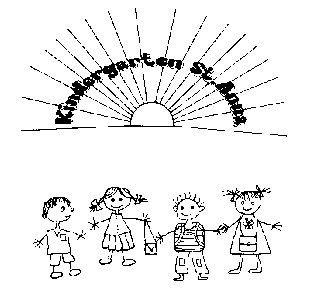 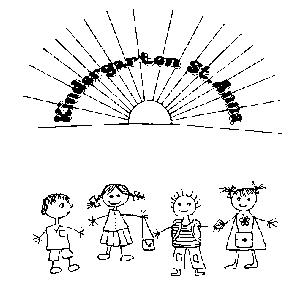 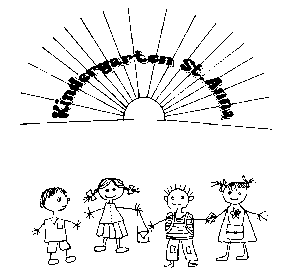 Ich und Du sind Wir-gemeinsam wachsen-Termine und Schließtage 2020/ 2021Mo 12.10.2020		19.00 Uhr Vortrag „Da sein, wenn Kinder trauern“ mit Oliver Junker (mit Anmeldung) Mi 14.10.2020		Fototermin mit Armin Zacherl – Eisbären, Bären und Tiger(Einzel- & Gruppenfoto am Vormittag/ Geschwisterbilder am Nachmittag)Der Fototermin der Waldgruppe wird spontan bekannt gegeben. 			Angebot Walderlebnistage „Herbst“ Do 12.11.2020		St. Martin (Kindergarten intern) 			Einweihung Waldkindergarten  Di 01.12.2020		11.30 Uhr Singen am AdventskranzDi 08.12.2020	Nikolausbesuche im Dorf – Gruppenintern - Kinder bereiten, wie der hl. Nikolaus, anderen Menschen eine Freude			Dorfweihnacht 								Di 15.12.2020		11.30 Uhr Singen am AdventskranzMi 23.12.2020		11.00 Uhr Abschluss am Adventskranz12.00 Uhr schließt der Kindergarten24.12-08.01.2021	Weihnachtsferien (7 Tage Urlaub)11.01.2021		Kindergarten geschlossen – Teamfortbildung Teil 1 mit Marion Gantner, PhysiotherapeutinJanuar 2021		Angebot Walderlebnistage „Winter“Januar/ Februar 2021	Zahnarztbesuch durch Zahnärztin Kristina Bock			Blasius Segen 08.02.2021		Kindergarten geschlossen – Teamfortbildung Teil 2 mit Marion Gantner, Physiotherapeutin 			Faschingsfeier 11.+12.+15.+16.02	Kinder dürfen verkleidet in den Kindergarten kommen16.02.2021		Faschingsdienstag – Kindergarten schließt um 12:00 UhrMärz 2021		Angebot Walderlebnistage „Frühling“Fr 05.03.2021		Tag der offenen Tür 			Palmbuschen binden mit dem Elternbeirat Fr 26.03.2021		Weihe der Palmbuschen und Osterfeier mit Herrn Pfarrer BiernackiDo 01.04.2021		Gründonnerstag – Kindergarten schließt um 12:00 UhrDi 06.04.2021		Kindergarten geschlossenFr 14.05.2021		Kindergarten geschlossen Do 20.05.2021		Kindergartenfest im Wald 31.05.-04.06.2021	Pfingstferien (4 Tage Urlaub)07.06-02.07.2021	Waldwochen Tiger und Bären zeitversetzt je 2 Wochen/ Eisbären individuell 			TeamausflugSt. Anna Fest 30.07.2021	Rausschmiss mit anschließendem Abschlussgottesdienst Do 05.-20.08.2021	Sommerferien Mit 01.09.2021		Planungstag Es folgen noch die Termine der beiden Teamtage, des Teamausfluges und der Einweihung der Waldgruppe.Corona bedingt können Feste ausfallen sowie die Rahmenbedingungen oder Termine verändert werden.